Az Öregiskola Közösségi Ház és Könyvtár2019. évimunkaterve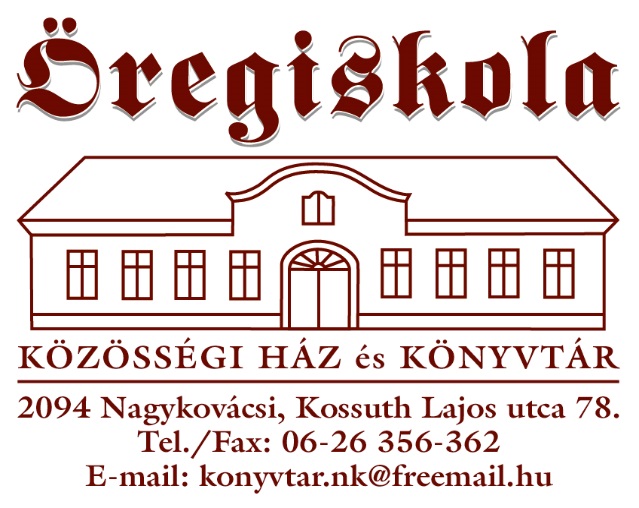 Készítette:Diószeghy TündeNagykovácsi2018. decemberAz Öregiskola Közösségi Ház és Könyvtár2019. évi munkaterveAz Öregiskola Közösségi Ház és Könyvtár integrált közművelődési és közgyűjteményi intézmény, amelyet Nagykovácsi Nagyközség Önkormányzata közművelődési és közgyűjteményi kötelező feladatainak ellátására alapított 2007-ben.A munkaterv a tervezett feladatokat a közművelődési, könyvtári és helytörténet, helyismereti tevékenység szerint strukturáltan foglalja össze. Intézményünk együttműködési szerződéssel biztosítja Remeteszőlős könyvtári és közművelődési feladatellátását.Személyi feltételekAz intézmény szakmai működését öt fő képzett munkatárs látja el: két fő - Magyar Judit és Illés Gabriella - mint könyvtáros, G. Furulyás Katalin mint helytörténeti könyvtáros; két fő pedig, Diószeghy Tünde és Dienes Beáta, melyből Diószeghy Tünde az intézmény vezetője is, a művelődésszervezői feladatokat végzi.A gondnoki, technikusi feladatokat Görgényi Gábor, a takarítói feladatokat Bérces Gáborné látja el.Közművelődési tevékenységInformációs tevékenységA közönség, a látogatók, az érdeklődők több csatornán történő tájékoztatása, illetve a közönségtől, közösségektől érkező visszajelzések, javaslatok fogadása, értékelése. A Közösségi Ház látogatóival és a könyvtárhasználókkal történő szorosabb kapcsolattartás érdekében szeretnénk a honlapunkat teljesen megújítani, átalakítani, működő interaktív ablakokat létrehozni, mely segítségünkre lehet a lakosság igényeinek felmérésében, és lehetőséget biztosítana az Öregiskola segítségével szerveződő közösségek építésében. Szeretnénk jobban kihasználni az ismert közösségi portálokat is, alapozva az elkezdett „esemény”, csalogató aktuális hozzászólások, fotógaléria hozzáadása, képes beszámolók – már működő funkciókra. Az intézmény az alábbi rendszeres tájékoztató tevékenységeket végzi:plakátok, szórólapok készítése, elhelyezése a település hirdető felületein és az intézmény hirdetőtáblájántájékoztatás intézményünk működéséről, programjainkról a Tájolóbanintézményi honlap és Facebook oldalunk fenntartása, működtetése, folyamatos megújításahttp://oregiskola.nagykovacsi.hu/ és www.nagykovacsikronika.huönkormányzati honlapon való megjelenés www.nagykovacsi.huprogramjaink megjelentetése a Nagykovácsi Kábel TV, a Buda környéki iránytű és a Buda Környéki Televízió programajánlójában a közönségtől és a közösségektől érkezett visszajelzések, igények folyamatos feldolgozásaaz éves kulturális rendezvények folyamatos összehangolása a helyi önkormányzattal és intézményeivel, egyházakkal és civil szervezetekkelFelelős: Diószeghy Tünde, Dienes BeátaPályázatok, támogatásokaz intézményi, községi és egyéb rendezvények technikai lebonyolításához szükséges eszközök biztosítása a 2019-es költségvetési rendelet alapján, kiegészítve az érdekeltségnövelő támogatással 4/2004. (II. 20.) NKÖM rendelet szerintpályázati lehetőségek figyelése, pályázatok készítése a rendezvényeink gazdagításáhozFelelős: Diószeghy Tünde, Dienes BeátaIskolai közösségi szolgálatA Nemzeti köznevelésről szóló törvény alapján 2012. szeptember 1-jétől kötelező feladata az oktatási intézményeknek a közösségi szolgálat megszervezése, amely felmenő rendszerben vonatkozik a diákokra. Az iskola ezt együttműködési megállapodás útján szervezi meg a fogadó intézményekkel. Intézményünk 2019-ben is szeretne fogadni diákokat, bővítve a középiskolákkal kötött megállapodások számát.Felelős: Illés GabriellaIsmeretterjesztésCélunk a társadalom- és természettudományok, a technika elért eredményeit, a művészet értékeit a közönség számára közérthetően, érdekesen, figyelemfelkeltően hozzáférhetővé tenni, az általános műveltségi színvonal emelése, a szakmai ismeretek bővítése, és a művészi befogadás folyamatának segítése, amely kiterjed a gyermekek és fiatalok iskolán kívüli, és a felnőttek iskolán túli művelődésére.Átlagosan havonta egy alkalommal szervezünk előadásokat. Főbb témák: egészséges életmód, ismeretterjesztés, irodalom, családi élet, önismeret, útiélmény.Felelős: Diószeghy Tünde, Dienes BeátaMűvelődő közösségek tevékenységeA művelődő közösségek érdeklődési kör és az önképző, társas tevékenység szerint - jogi személyiség nélküli - lakossági csoport, mely legalább 6 fős tagsággal rendelkezik és rendszeresen, állandó helyen működik. Az azonos vagy hasonló érdeklődésen alapuló tevékenységben a tagok önkéntes alapon vesznek részt.A közművelődési szervezet infrastrukturális és technikai háttér biztosításával segíti a művelődő közösségek létrejöttét, működését, a művészeti csoportok munkája eredményének közönség előtti bemutatását.Felelős: Diószeghy Tünde, Dienes BeátaAz intézményben működő művelődő közösségekKiállítások szervezése, rendezéseAz intézményben időszaki kiállítások megvalósítására van lehetőség, évi 5-6 alkalommal műsoros megnyitóval, egyéb programmal.Felelős: Diószeghy Tünde, Dienes BeátaNemzeti ünnepeink szervezése, lebonyolításaAz alábbi állami ünnepeken koszorúzással egybekötött megemlékezéseket szervezünk:március 15. az 1848-49-es forradalom és szabadságharc ünnepejúnius  nemzeti összetartozás napjaaugusztus 20. az államalapítás ünnepeoktóber 6. az aradi vértanúk emléknapjaoktóber 23. megemlékezés az 1956-os forradalom és szabadságharc évfordulója alkalmábólnovember 4. az emlékezés napjaFelelős: Diószeghy Tünde, Dienes BeátaKözségi rendezvények szervezése, lebonyolítása, hagyományőrzésfebruár 1. Civilek napjaáprilis-május, társszervezőként való részvétel az Országos Baranta Szövetség által, “Dunán innen, Tiszán túl" címmel megrendezésre kerülő, Kárpát-medencei gyermek- és ifjúsági tehetségkutató verseny, Közép-Magyarországi középdöntők meghirdetésében, szervezésében és lebonyolításában. A rendezvény célja a tehetségek felkarolása mellett a művészet és a magyarság értékeinek népszerűsítse a fiatalok körében17. Nagykovácsi Művészeti Napok szervezése a Nagykovácsiban élő művészek, meghívott előadó- és alkotóművészek közreműködésévelmájus 31- június 1-2. Varázskastély családi fesztivál: családi rendezvények, gyermekprogramok, koncertek, kézműves foglalkozások, sportbemutatókaugusztus 10-11. a 8. Nagykovácsi Búcsú megszervezése és lebonyolítása szeptember 1. bányásznapi megemlékezésnovember 23. a Nagykovácsi Összefogás Napja a Nagykovácsi Önkormányzattal és a Német Nemzetiségi Önkormányzattal együttműködvedecember 1., 8. és 15. adventi hétvégék szervezése és lebonyolítása kirakodóvásárral, gyermekprogramokkal, kézműves foglalkozásokkal, koncertekkeldecember 4. Szent Borbála napjaFelelős: Diószeghy Tünde, Dienes BeátaJeles napok, nemzeti és nemzetközi évfordulók megünneplésejanuár 22-én a Magyar Kultúra Napjaáprilis 11-én a Költészet Napjamájus 5-én megemlékezés a kitelepítés 73. évfordulója alkalmábóljúnius 2. Pedagógusnap szeptemberben, a Magyar Dal Napján közös énektanulás a Nagykovácsi Általános Iskolával együttműködveoktóber 1-jén, a Zene Világnapján koncertoktóber 2-án, az Idősek Világnapján vendéglátással egybekötött műsoros délutánnovember 13-án a Magyar Nyelv NapjaFelelős: Diószeghy Tünde, Dienes BeátaCsaládi és gyermekprogramok szervezéseAz intézmény munkatervében, programjainak szervezésében a település kulturális stratégiájának megfelelően, a Családbarát Nagykovácsi koncepciójával összhangban, a 2019-as évben is különös figyelmet fordítunk a családokra, lehetőség szerint kapcsolódva az országos és megyei felhívásokhoz, rendezvényekhez.Ennek tervezett formái az idei éven:Családi nap évi 8 alkalommal (komplex, tematikus napok)Aprók tánca évi 8 alkalommal Czene Zsuzsa vezetésévelgyermekműsorok évi 4 alkalommalkézműves foglalkozások rendezvényekhez kapcsolódóaniskolások, óvodások számára bérletes előadás-sorozat évi 6 alkalommal /február, március, április, október, november, december/kirándulások évi 2 alkalommal /április, szeptember/kézműves műhely óvodások, iskolások, felnőttek részérebabakoncert és babaszínház – évi 6 alkalommalkemencés finomságok (kenyérfélék, kalács, kemencés sütemények) készítésének tanítása a Falu Kemencéjénél a Tiszta Forrás Nyugdíjasklub tagjainak közreműködésévelnyári táborok június, július, augusztus hónapokbanTervezett nyári táborainkFelelős: Dienes BeátaFelnőtt- és ifjúsági programok szervezéseközös rendezvények, koncertek a Muflon Itatóval évi 6 alkalommalkézműves foglalkozások rendezvényekhez, ünnepekhez kapcsolódvabeszélgetéssel egybekötött filmvetítések évi 2 alkalommalkoncertek lehetőség szerint a jeles napokhoz kapcsolódóan évi 4 alkalommaltáncház tiniknek évi 8 alkalommaltáncház felnőtteknek évi 4 alkalommalszínházi előadások évi 2 alkalommalkomolyzenei koncertek évi 3 alkalommal zenés-táncos összejövetelekelőadások az egyházakkal és civil szervezetekkel együttműködvefiatal tehetségek, amatőr művészek számára bemutatkozási lehetőség biztosításanemzetek bemutatkozása – filmvetítés, kiállítás, zene, gasztronómiaóévbúcsúztató programújévi koncertközösségi garázsvásárokFelelős: Diószeghy Tünde, Dienes BeátaKapcsolattartás, együttműködés, közös rendezvények szervezéseegyüttműködés a község intézményeivel, egyházakkal, civil szervezetekkelegyüttműködési megállapodás a Nagykovácsi Kispatak Óvodávalkölcsönös együttműködés az Amerikai Nemzetközi Iskolávalkulturális kapcsolatok kialakítása településünk testvérvárosaivalközös rendezvények szervezése kulturális rendezvényeket is szervező magánvállalkozásokkal a civil szervezetek vezetőivel való folyamatos kapcsolattartás, saját előadásaikhoz, programjaikhoz évente 4 alkalommal terem biztosításaszakmai továbbképzéseken, fórumokon való részvételszakmai együttműködés a járási, a Pest megyei és a fővárosi közművelődési intézményekkelközös pályázatok benyújtása a helyi civil szervezetekkel és más települések intézményeivelkapcsolattartás az NMI Művelődési Intézet Kft-vel és a Magyar Népművelők Egyesületévelközös fórum szervezése a Budakörnyéki Önkormányzati Társuláshoz tartozó közművelődési intézményekkel rendszeres együttműködés kialakítása a Zsámbéki medence kézműves mestereit összefogó és nagykovácsi tagokkal is rendelkező Iharos Népművészeti Egyesülettel: az intézményi és községi rendezvényeinkhez kapcsolódva, mesterségbemutatók és családi kézműves programoka Magyar Fesztivál Szövetség tagjaként részvétel a Szövetség által szervezett programokoncsatlakozás a Házasság hete országos eseménysorozatához - 2019. február 10–17.csatlakozás a Kultúrházak éjjel-nappal országos közművelődési akcióhoz, „Mindennap értéket adunk” 2019. február 15-17.csatlakozás a 7. Országos Rajzfilmünnep vetítéseihez (pontos dátum még nem ismert)csatlakozás a II. Rákóczi Ferenc emlékévhezFelelős: Diószeghy Tünde, Dienes BeátaKönyvtári tevékenységÁllandó feladatok, könyvtári háttérmunkák: feldolgozás, bevételezésaz állomány karbantartása, elsősorban a kézikönyvállomány elrendezésének felülvizsgálataa raktár könyvállományának rendezéseállománygyarapítás, új dokumentumok folyamatos beszerzése és feldolgozása, a gyűjtőköri előírások és az olvasói igények figyelembevételévela könyvtári kulturális közfoglalkoztatott bevonása a könyvtári munkafolyamatokbaközösségi szolgálat - középiskolás korosztály ösztönzése a könyvtár használatárapolcfeliratok, őrjegyek folyamatos megújítása, karbantartása, pótlásaa könyvtár külső megjelenése: a külső homlokzaton és a belső átjáróban feliratok, molinók – figyelemfelkeltés, útbaigazításolvasói igény- és elégedettségmérésbelső szabályzatok karbantartása, szükség szerinti módosításukállománygyarapítási pályázatokon részvétel (pl. Márai-program)Felelős: G. Furulyás Katalin, Illés Gabriella, Magyar JuditKapcsolattartásaz Országos Széchényi Könyvtárrala Hamvas Béla Pest Megyei Könyvtárrala Pest megyei és budapesti könyvtárakkala könyvtárközi kölcsönzésben együttműködő partnerekkela Szirén adatbázist használó könyvtárakkala Petőfi Irodalmi MúzeummalPEMEKSZ-tagsága helyi könyves szolgáltatókkal, csoportokkal (Tandem Könyv és Kávé, Olvasóklubok)Felelős: G. Furulyás Katalin, Illés Gabriella, Magyar JuditA könyvtár népszerűsítésekönyvajánlások a jeles napokhoz és hónapokhoz kapcsolódóan új könyvek ajánlásakönyvtári órákkönyvtári családi programokkönyvtári programokról plakátok elhelyezése a település hirdetőfelületein és az intézmény hirdetőtábláján tájékoztatás a könyvtár működéséről, újdonságainkról, programjainkról a Tájolóbana könyvtár „könyves” programjainak és új könyveinek bemutatása a közösségi oldalakonFelelős: G. Furulyás Katalin, Illés Gabriella, Magyar JuditA könyvtár szolgáltatásaiAz olvasók, látogatók és érdeklődők tájékoztatása, visszajelzések, javaslatok fogadása, értékelése könyvek, folyóiratok helyben használatakölcsönzési határidő hosszabbítás (telefonon vagy e-mail-ben is)az állomány meghatározott részének kölcsönzéseCD, DVD, hangoskönyvek kölcsönzésekönyvtárközi kölcsönzésdokumentumok előjegyzése és olvasók értesítéseszámítógép-használat, internethasználatolvasói igények nyilvántartása (új dokumentumok, egyéb kívánságok)tájékoztatás, könyvajánláshelytörténeti kiadványok árusításaa könyvtári állomány nyomon követhetősége a Szirén könyvtári katalógus segítségével (az intézmény honlapján keresztül távolról is elérhető katalógus)Felelős: Illés Gabriella, Magyar JuditKönyvtári órák, könyvtárbemutatók, oktatási tevékenységaz olvasóvá nevelés első lépéseit segítve, a helyi oktatási és nevelési intézményekkel együttműködveÉletre kel a Mesekuckó: az óvodás, kisiskolás korúak számára negyedévente papírszínházas mesefoglalkozás tartása, kézműves programokkal kiegészítveKönyvtári órák és könyvtárhasználati órák, foglalkozások: pedagógusokkal való előzetes egyeztetés alapjánegyüttműködés a Nagykovácsi Általános Iskolával és egyéb helyi oktatási intézményekkelszámítógép-használat: segítségnyújtás az olvasóknak, egyedi igények szerintFelelős: G. Furulyás Katalin, Illés Gabriella, Magyar JuditRendezvények, programokOrszágos Könyvtári Napok:Könyves vasárnap október elején (rendkívüli nyitva tartás, programok – felnőtteknek és gyermekeknek)Életre kel a Mesekuckó programÍró-olvasó találkozó: felnőtteknek: Péterfi Gergely – Péterfi-Novák Éva / gyemek-ifjúsági: Dániel András Kuflik produkcióIngyenes beiratkozás az új olvasóknakA lejárt kölcsönzési határidejű könyvek késedelmi díj nélküli visszahozásaHasználtkönyv-börze – könyv-Mózes-kosárKönyvfaló-díj-átadás a legtöbbet olvasó három felnőtt és három gyermek olvasónak, motiváló ajándékcsomagok azoknak, akik a három elsőből lemaradtak, de az első tízben benne voltak Költészet napja: Tervezett vendégek: Tóth KrisztinaIfjúsági korosztály számára: Finy Petra Könyvtári kiállítások: karácsony, tél, tavasz, nyár, iskolakezdés, jeles napok- évfordulók (könyvkiemelések, könyvajánlók évfordulók kapcsán – Déry Tibor, Kertész Imre, Péchy Blanka)Ünnepi Könyvhét és Gyermekkönyvnapok (június 2. hete) eseményeinek és új könyveinek figyelemmel kísérése, kapcsolódó rendezvények szervezéseTalálkozzunk Elek apó kútjánál, a diófa alatt! Kedvenc versek, mesék közös olvasása, hallgatása (együttműködve az általános iskolával)Kedvezményes könyvvásár a könyvtár ajándék könyveibőlMegemlékezés jeles (irodalmi) évfordulókról:Magyar Népmese Napja, szeptember 30. Gérecz Attila 1956. évfordulóján az 56-os Büszkeségponton, Schmidt-emlékszoba)Az adventi ablakok titkai – irodalmi fejtörő advent idejénNégy héten át a kisterem négy ablakában klasszikus irodalmi művekre (mese, ifjúsági regény) jellemző tárgyak, díszek, jelképek, szimbólumok jelennek meg, az ablakok titkainak megfejtői (a mesék-művek szerzőinek-címének kitalálói sorsolás után) jutalomban részesülnekFelelős: G. Furulyás Katalin, Illés Gabriella, Magyar JuditHelyismeret, helytörténetÁllandó feladatokAktualizált feladatokNagykovácsi, 2018.  december 3. 					Diószeghy Tünde										igazgatóKözösség neveSzakmai vezetőAlkalmakHelyszínBaba-mama klubCsősz Anettaheti 1FaluházRingató foglalkozásSzomora Líviaheti 1FaluházSünizene foglalkozásDudinszky Nóraheti 1ÖregiskolaFonalazó klub gyerekeknekKiskun JuditKiss JuliannaPetró Zitaheti 1FaluházFirka alkotókör gyerekeknekPayer Katiheti 3KézművesműhelyPszichodráma gyerekeknekVárnai Andreaheti 2FaluházKerámia-foglalkozás gyerekeknekKiss Juliannaheti 1Kézművesműhely Kerámia foglalkozás családoknakKiss Juliannaheti 1KézművesműhelyTájfutóklub kisiskolásoknakBíró Fruzsinaheti 1FaluházTiszta Forrás NyugdíjasklubTompos Józsefnéhavi 2-3ÖregiskolaTársastánc tanfolyamSzékely Attilaheti 1ÖregiskolaNémet nemzetiségi táncWinhardt Ildikóheti 1ÖregiskolaHatha jógaJurás Évaheti 1FaluházJóga műhelyVernyik Ilonaheti 1FaluházLine Dance KlubMészáros Ildikóheti 1FaluházMeridiántornát Gyakorlók KlubjaVilhelm Lászlóheti 2ÖregiskolaPing-pong KlubKriesch Györgyheti 1ÖregiskolaKékharisnya (irodalmi és film) klubKalmár Angélahavi 1FaluházKerámia-foglalkozás felnőtteknekKiss Juliannaheti 2KézművesműhelyRetro Zene klubBérces Gábornéhavi 1FaluházBercsényi Huszárok Hagyományörző CsoportGátai Zoltánheti 1FaluházErdőjáró klubSzabó Gáborhavi 1külső helyszínTábor neveSzervezőHelyszínAngol tábor5-12 éveseknekKöves MariannFaluházDalszövegíró tábor10-16 éveseknekOrbán TamásFaluházErdőjáró kalandtábor10-13 éveseknekBacsó Gábor FaluházKézműves tábor6 éves kortólKiss JuliannaFaluházNéprajzi barangolások8-12 éveseknekDienes BeátaFaluházNemez tábor5-12 éveseknekDénes KingaFaluházÖnbizalomnövelő rajztábor8-10 éveseknekDankó PéterÖregiskola„Sakkovácsi” Sakktábor6-10 éveseknekÁdám OlgaFaluházSüni alkotóhétDudinszky NóraÖregiskolaTájfutó tábor8-14 éveseknekHegedűs ZoltánBíró FruzsinaFaluházTánctábor6-12 éveseknekIványi VivienÖregiskolaTermészettudományi tábor9-15 éveseknekPeregovits LászlóÖregiskolaTündértánc6-10 éveseknekPesti AndreaÖregiskolaTandem társasjáték tábor6-14 éveseknekKósa EmőkeFaluházA feladat megnevezése – rövid leírásaPartnerekTervezett idejeFelelősA helyismerettel, helytörténettel kapcsolatos anyag dokumentációja, rendezése, tematikus gyűjtésének kezdeményezése, gondozása, kiemelten az alábbi tárgykörökben:képeslap- és fotógyűjtemény,kézirattár,lapkivágatok, oklevelek, iratok,aprónyomtatványtár és plakátgyűjtemény,helyi sajtótermékek, kiadványokTeljes partneri körállandófeladat,határidő:folyamatosG. Furulyás KatalinA helyismerettel, helytörténettel kapcsolatos anyagok gyűjtésének folyamatos elősegítéseA tárgyi gyűjtemény gyarapítása, gondozásaTeljespartneri körállandófeladat,határidő:folyamatosG. Furulyás KatalinA lokálpatriotizmus ügyével kapcsolatos közösségi kezdeményezések generálása, ezek koordinálásaTeljes partneri körállandófeladat,határidő:folyamatosG. FurulyásKatalinA meglévő helyismereti munkák megismerésének szervezett elősegítéseTeljes partneri körállandófeladat,határidő:folyamatosG. FurulyásKatalinTematikus kiállítások szervezése helyismeret tárgykörben:a tárgyi, dokumentumgyűjteményből történő tematikus kiemelések gondozása, az aktuális csatlakozási pontok figyelembevételével, illeszkedve a község önkormányzatának, intézményeinek munkatervéhez, ünnepi eseményeihez, évfordulóihozAz éves feladatok alább kifejtveTeljes partneri körállandófeladat,határidő:folyamatosG. FurulyásKatalinFolyamatos sajtófigyelés Nagykovácsival kapcsolatbanTeljes partneri körállandófeladathatáridő:folyamatosG. FurulyásKatalinA Nagykovácsiról készült elérhető dokumentumok szisztematikus gyűjtése (olyan dokumentumok gyűjtése, amely Nagykovácsi természeti világára, gazdasági és kulturális életére, földrajzára, társadalmi viszonyaira, történetére, hagyományaira, népszokásaira és egyéb emlékeire vonatkozik)Teljes partneri körállandófeladat,határidő:folyamatosG. FurulyásKatalinLevéltári, adatbázisokbeli kutatómunka helyismereti, helytörténeti témákbanTeljespartneri körállandófeladat,határidő:folyamatosG. FurulyásKatalinA helyismereti dokumentumtár, gyűjtemény anyagának karbantartása helyismerettel, helytörténettel kapcsolatos közösségi oldalak gondozása, figyeléseTeljespartneri körállandófeladat,határidő:folyamatosG. FurulyásKatalinHelyismerettel, helytörténettel kapcsolatos baráti kör, klub, civilszervezet, szervezetek munkájának koordinálása, éltetéseTeljes partneri körállandófeladat,határidő:folyamatosG. FurulyásKatalinA helyismerettel, helytörténettel kapcsolatos járási, térségi, országos szervezetekkel való kapcsolatkeresés, kapcsolattartás a környező települések helyismereti munkáját végzőkkel, országos szakmai szervekkelTeljes partneri körállandófeladat,határidő:folyamatosG. FurulyásKatalinDiószeghy TündeRendelkezésre állás a helyismereti témák kutatói, egyéb lakossági igények számáraTeljespartneri körállandófeladat,határidő:folyamatosG. FurulyásKatalin/Illés G. /Magyar JuditA feladat megnevezése – rövid leírásaPartnerekTervezett idejeFelelősHelyismereti értesítő (a 2018. évi első bemutatószámután, forrástól függően 1-2 szám megjelentetése)témától függően2019. 2. 4. n.évG. Furulyás KatalinA 2017–18-as próbaüzemmódba helyezett,majd bővítettKözségi Krónikawebes felület folyamatos töltése, gondozása2019-ben a teljes felület megújul, rovatszerkezete a tapasztalatok szerint változik, a keresési funkciófejlesztése aktuálisrendszergazdaúj struktúra:2019.1. n.évfolyamatosG. FurulyásKatalin,DiószeghyTündeA Községi Krónikák gépelt köteteinek digitalizálásánakfolytatása(a technikai feltételek 2018-ben korszerűsítésre kerültek)kulturális köz-foglalkoz-tatásG. Furulyás KatalinInterjúk felvétele, hangrögzítése, elsődleges feldolgozása (meghatározott interjúalanyok,folyamatos, tematizált kérdezésével)Az Évkör rendje a II. világháború előtt –Nagykovácsi Kalendárium (mezei munkák, gyűjtések, házi munkák, jeles napok, családi ünnepek szerkezete)InterjúalanyokfolyamatosG. FurulyásKatalinEgy tematikus helyismereti kiállítás kivitele Tervcím: „Az az asszony Mária, a kisgyermek szent fia…”30 éve újult meg a Mária-oszlop,Mária tisztelete a népi vallásosságbanIskoláskorúaknak foglalkozások, múzeumpedagógiai tematikaVezetések2019. búcsú,4 hétG. FurulyásKatalin,DiószeghyTündeKamarakiállítás – Virtuális kiállítás Életmód-kiállítás – elődeink életéből „Rézi néni egy napja”Közösségipartnerek Néprajzitanácsadóikör:Nádas Anna,Bednárik János, Sz. Tóth Judit,Dienes Beáta2019. 2. n.évG. Furulyás Katalin Helyismerettel kapcsolatos ismeretterjesztő előadások,együttműködések – találkozások a civil közösségekkel az alábbi témákban:A „Kitörés” Nagykovácsi története 2. – katonasírok, -emlékekRitter György: Hazáink – könyvbemutatóA temető nagy értékű, helytörténeti érdekességűsírkövei, jeles személyiségek nyughelyeMihályi Balázs,Ritter György,Sz. Tóth Judit,Réthy Mária2019. február2019. május2019.novemberG. FurulyásKatalin,Diószeghy TündeA római leletek múzeumi felleléseAz 1925-ben, az I. világháborús emlékoszlopalapozásánál előkerült kincsek feltalálása – műtárgyfotók készítése,kapcsolattartás kiépítéseNemzeti MúzeumfolyamatosG. Furulyás Katalin50 éve bezárt a bánya – évfordulós bányásznapEmléktábla, emlékhely az áldozatok és Nagykovácsi bányászmúltjának tiszteletére, ünnepi megemlékezésekPilisszentivániHelytörténetiEgyesület,Dr. Horn JánosBDSZ,BányászKultúráért Alapítvány2019. 3–4. n.évG. FurulyásKatalin,Diószeghy Tünde,Dienes BeátaÉrzékenyítés, tudatosítás, témapozicionálása Hiányjel témakörben (Nagykovácsi hiányzószakrális építményei, kőkeresztek, hídiszentek, kápolnák) Nagykovácsi Pékdomb közösség megkezdett aktivitására munkájára alapozvaPékdomb csoport2019. évG. FurulyásKatalin